CERTIFICADO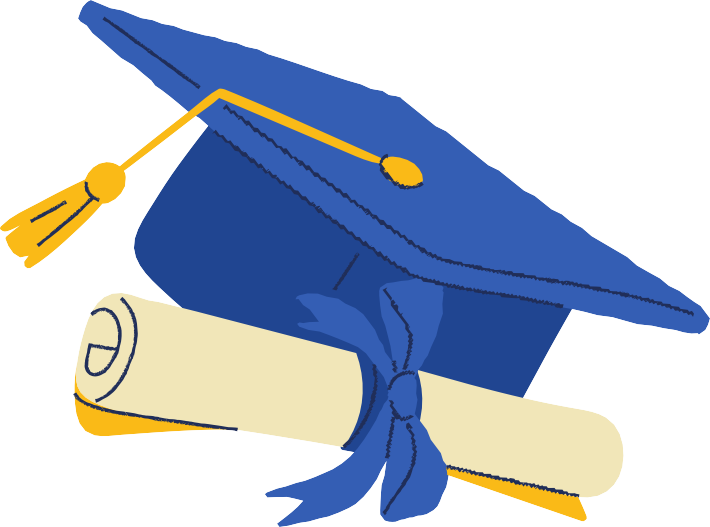 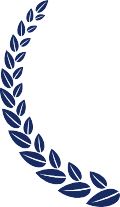 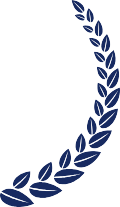 DE RECONOCIMIENTOOTORGADO A: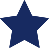 Por haber completado con excelencia todos los requisitos necesarios para culminar su formación académica correspondientes al Nivel Primaria.Director	Subdirectora